Schüler_inneninformation zum Modul
„Tauche mit uns in die Luft ein“Liebe Schüler und Schülerinnen,im Projekt „Die Luft ist so stark wie Herkules“ erfährst du einiges zum Thema Luftdruck. Wenn du nicht weißt, was Luftdruck eigentlich ist, solltest du dir auf jeden Fall die Experimente und Aktivitäten unserer Gruppe anschauen. Darin darfst du nicht nur selbst einiges ausprobieren, sondern erfährst auch viel Wissenswertes zu diesem Thema. Dieses Projekt bietet dir ein abwechslungsreiches Programm, bei dem dir sicher nicht langweilig wird. Auch kannst du uns zum Abschluss gerne Fotos deiner Experimentierergebnisse zukommen lassen. Wir sind schon sehr gespannt und wünschen dir viel Spaß beim Forschen!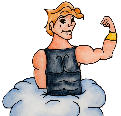 